A / ANPractice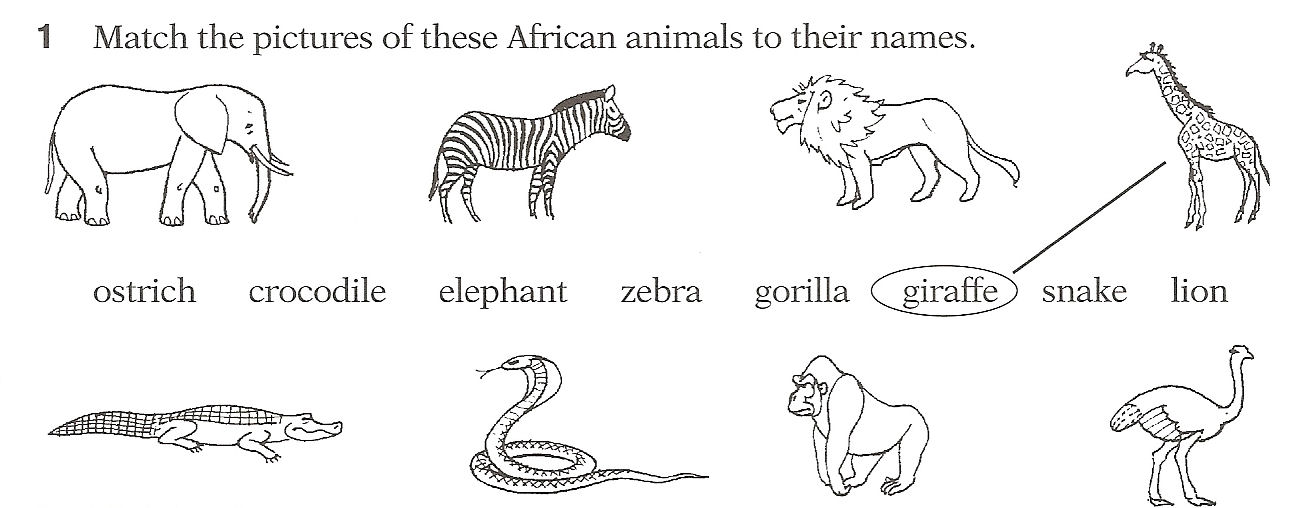 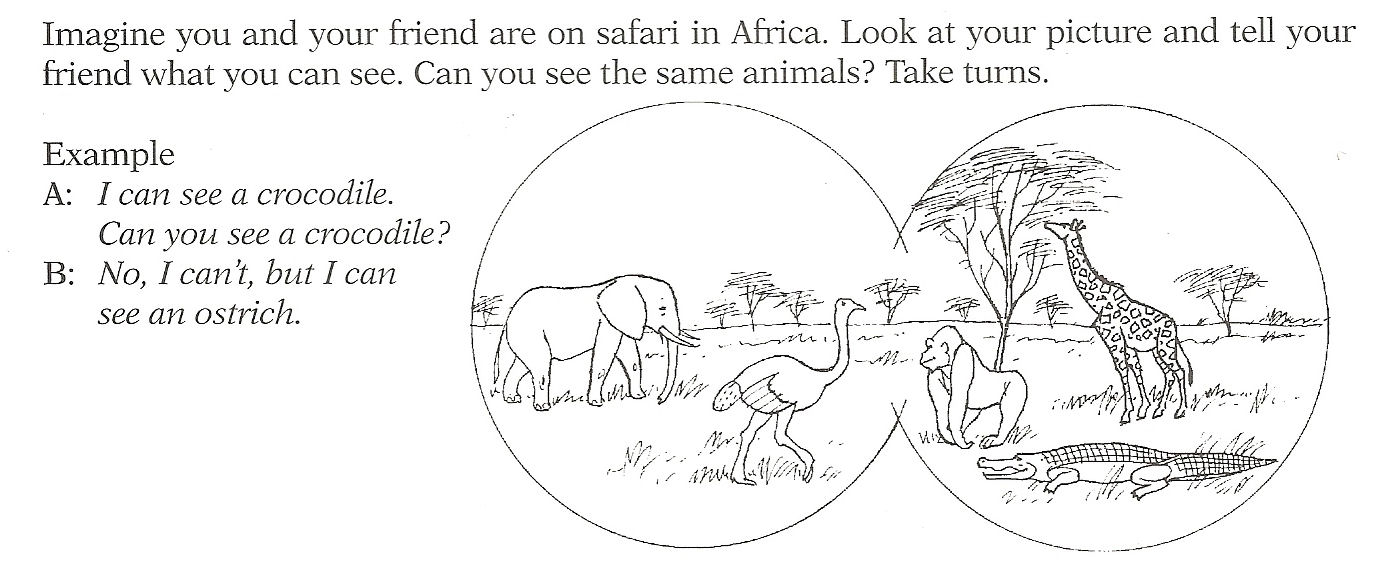 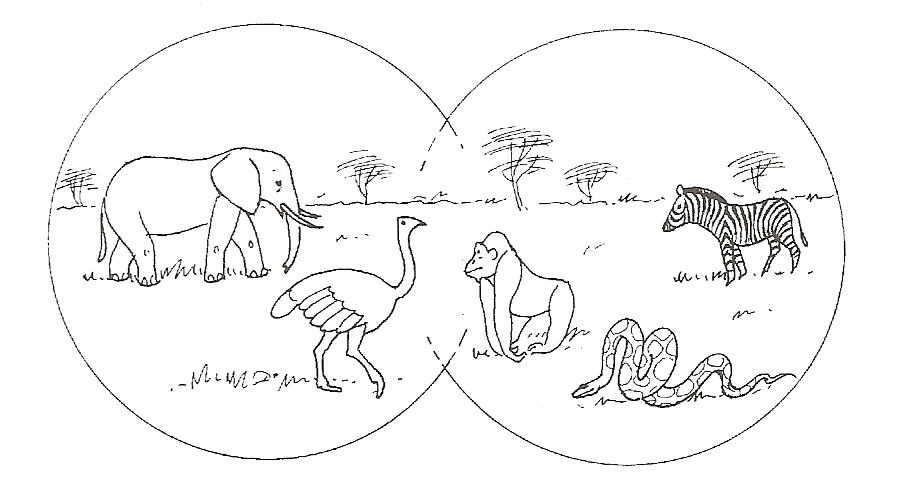 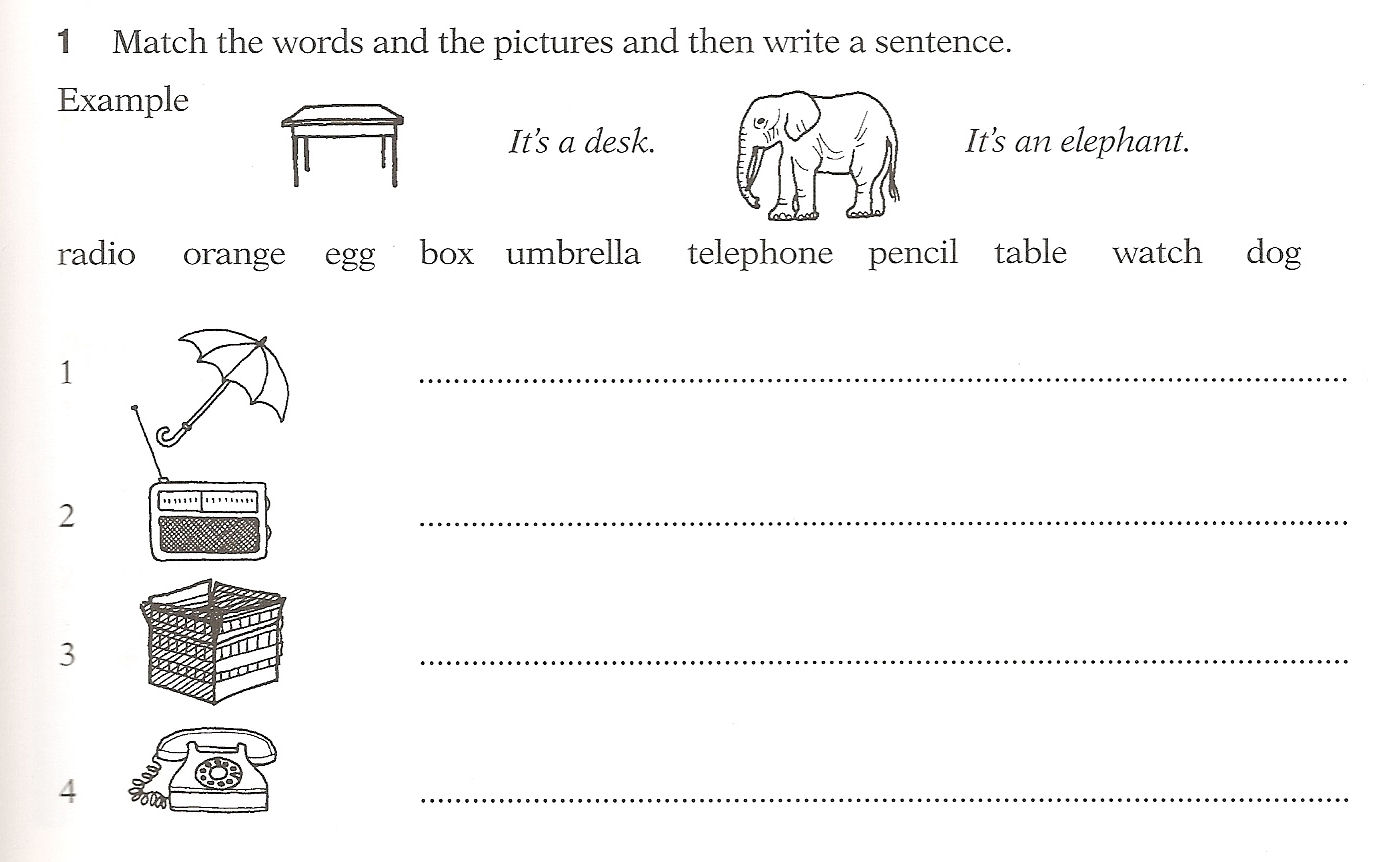 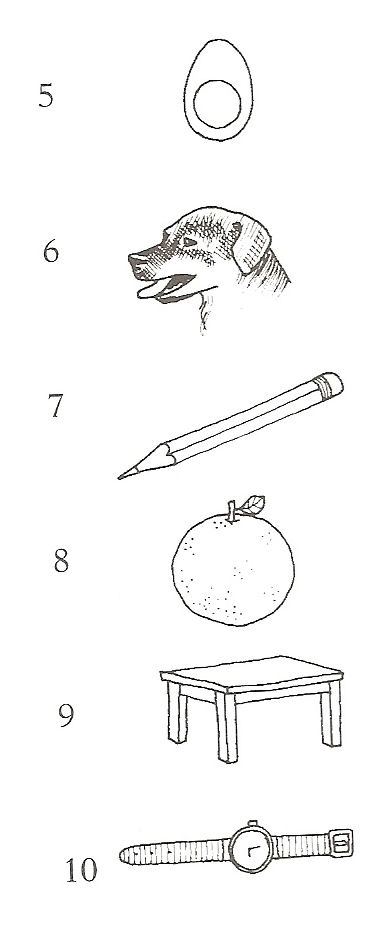 